PROGRAMA DE ENSINOIDENTIFICAÇÃOEMENTAProcessos intra e intergrupais; Dinâmica de Grupos; Histórico epistemológico das teorias e técnicas grupais; Observação sistemática de grupos; Análise teórico-prática do trabalho do psicólogo com grupos; Metodologia do trabalho grupal.Máximo 400 caracteres com espaços.OBJETIVOSCONTEÚDO PROGRAMÁTICOUnidade I – Conceitos Básicos1.1. Contribuições teóricas sobre grupos: Lewin, Bion, Freud, Pichón-Rivière, Moreno. 1.2 Propriedades estruturais do grupo. Unidade II – Processos Grupais2.1. O processo de interação psicossocial. 2.2. Níveis de interação.2.3. Normas do grupo.2.4. Coesão grupal e pressão do grupo.Unidade III – Coordenação de grupos4.1. O papel do coordenador de grupos.4.2. Mediação e facilitação como possibilidades do processo grupal.4.3. Considerações éticas no uso das técnicas de dinâmica de grupo.Unidade IV – Técnicas de dinâmica de grupo.5.1. Utilização de técnicas de dinâmica de grupos em diferentes contextos (saúde, educação, comunidade, instituições, etc). BIBLIOGRAFIAREFERÊNCIAS BÁSICASAmado, G. & Guittet, A. (1982). A dinâmica da comunicação nos grupos. Rio de Janeiro: Zahar.Andaló, C. (2006). Mediação grupal: uma leitura histórico-cultural. São Paulo: Agora.Osório, L.C. (2003). Psicologia grupal: uma nova disciplina para o advento de uma nova era. Porto Alegre: Artmed.Zimerman, D. & Osório, L. C. (1997). Como trabalhamos com grupos. Porto Alegre: Artmed.Zimerman, D. (2000). Fundamentos básicos das grupoterapias. Porto Alegre: Artmed. Reimpressão 2010.REFERÊNCIAS COMPLEMENTARESAzevedo, M. R. D. & Mello, V. M. R. M. (2009). Trabalhando em grupo com adolescentes: um guia para o dia-a-dia. São Paulo: Atheneu.Cartwright, D. & Zander, A. (1975). Dinâmica de grupo. São Paulo: Herder, 2 volumes.Carvalho, N. M. (2010). Dinâmica para idosos. Petrópolis: Vozes. Castilho, A. (1994). A dinâmica do trabalho em grupo. Rio de Janeiro: Qualitymark.Costa, E. P. (2007). Técnicas de dinâmica; facilitando o trabalho com grupos. Rio de Janeiro: Wak ed.Fernandes, W. J.; Svartman, B., Fernandes, B. S. & cols. (2003). Grupos e configurações vinculares. Porto Alegre: Artmed.Fritizen, S. J. (2009). Exercícios práticos. Petrópolis: Vozes. Lewin. K. (1973). Problemas de dinâmica de grupo. São Paulo: Cultrix.Manes, S. (2007). 83 jogos psicológicos para a dinâmica de grupos. Lisboa: Paulus Editora.Minicucci, A. (2007). Dinâmica de grupo: teorias e sistemas. São Paulo: Atlas.Moreno, J. L. (1981). Psicodrama. São Paulo: Cultrix.Moscovici, F. (2005). Desenvolvimento interpessoal: treinamento em grupo. 15a. Ed. Rio de Janeiro: José Olympio.Osório, L. C. (2000). Grupos – Teoria e Prática. Porto Alegre: Artmed.Osório, L.C. (2007). Grupoterapias: abordagens atuais. Porto Alegre: Artmed.Priotto, E. P. (2010). Dinâmicas de Grupo para adolescentes. Petrópolis: Vozes.Rodrigues, A.; Assmar, E.; Jablonski, B. (2009). Psicologia Social. Petrópolis: Vozes.Yalom, I.D. (2006). Psicoterapia de grupo: teoria e prática. Porto Alegre: Artmed.Yozo, R. Y. K. (1996). 100 jogos para grupos: uma abordagem psicodramática para empresas, escolas e clínicas. São Paulo: agora.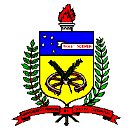 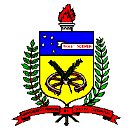 UNIVERSIDADE FEDERAL DE SANTA CATARINACENTRO DE FILOSOFIA E CIÊNCIAS HUMANASDEPARTAMENTO DE PSICOLOGIADepartamento: Psicologia Semestre: 2016.2Turma: 06319Disciplina: PSI 7605 - Teoria e Técnica dos processos grupaisHoras/aula semanais:  3Horário: 059103Professor: Andréia Isabel Giacomozzie-mail: agiacomozzi@hotmail.come-mail: agiacomozzi@hotmail.comHoras de PCC: 18Oferta para os cursos: PsicologiaOferta para os cursos: PsicologiaPré-requisitos: Psicologia Social IIPré-requisitos: Psicologia Social IIPré-requisitos: Psicologia Social II1.Possibilitar aos alunos maior conhecimento do comportamento humano em situações de grupo.2.Favorecer o exercício do comportamento em grupo, o desenvolvimento das atitudes de escuta, percepção e interação com o outro, levando à compreensão das relações e processos grupais em sua historicidade.3.Oferecer elementos teórico-práticos de compreensão dos fenômenos grupais e da  importância destes no contexto da intervenção em Psicologia.